Протоколзаседания общественной комиссии по обеспечению реализации приоритетного проекта «Формирование комфортной городской среды» на территории Кондопожского городского поселения»Место проведения: Администрация Кондопожского муниципального района, г. Кондопога, пл. Ленина, 1 этаж, кабинет 4 Дата проведения: 08 октября 2019 года Время проведения: 17 часов 30 минутПредседательствовал:Спиридонов Ю.Л. - Первый заместитель главы Администрации Кондопожскогомуниципального района, председатель общественной комиссииПрисутствовали члены комиссии:Михеев А.В.	- начальник управления жилищно-коммунального хозяйстваАдминистрации Кондопожского муниципального района, представитель политической партии «Единая Россия»Вагизова М.Ю.	- заместитель начальника управления жилищно-коммунальногохозяйства Администрации Кондопожского муниципального районаспециалист 1 категории управления жилищно-коммунального хозяйства Администрации Кондопожского муниципального районаКононов А.Г.	- представитель политической партии «Единая Россия»депутат Совета Кондопожского городского поселения (по согласованию)депутат Совета Кондопожского городского поселения (по согласованию)руководитель Кондопожского представительства АО «ТНС энерго Карелия», представитель населения Кондопожского городского поселенияБердникова Л.Е. - главный инженер ООО «Кондопожское ДРСУ»Спиридонова А.В. - специалист 1 категории управления жилищно-коммунальногохозяйства Администрации Кондопожского муниципального района, секретарь общественной комиссии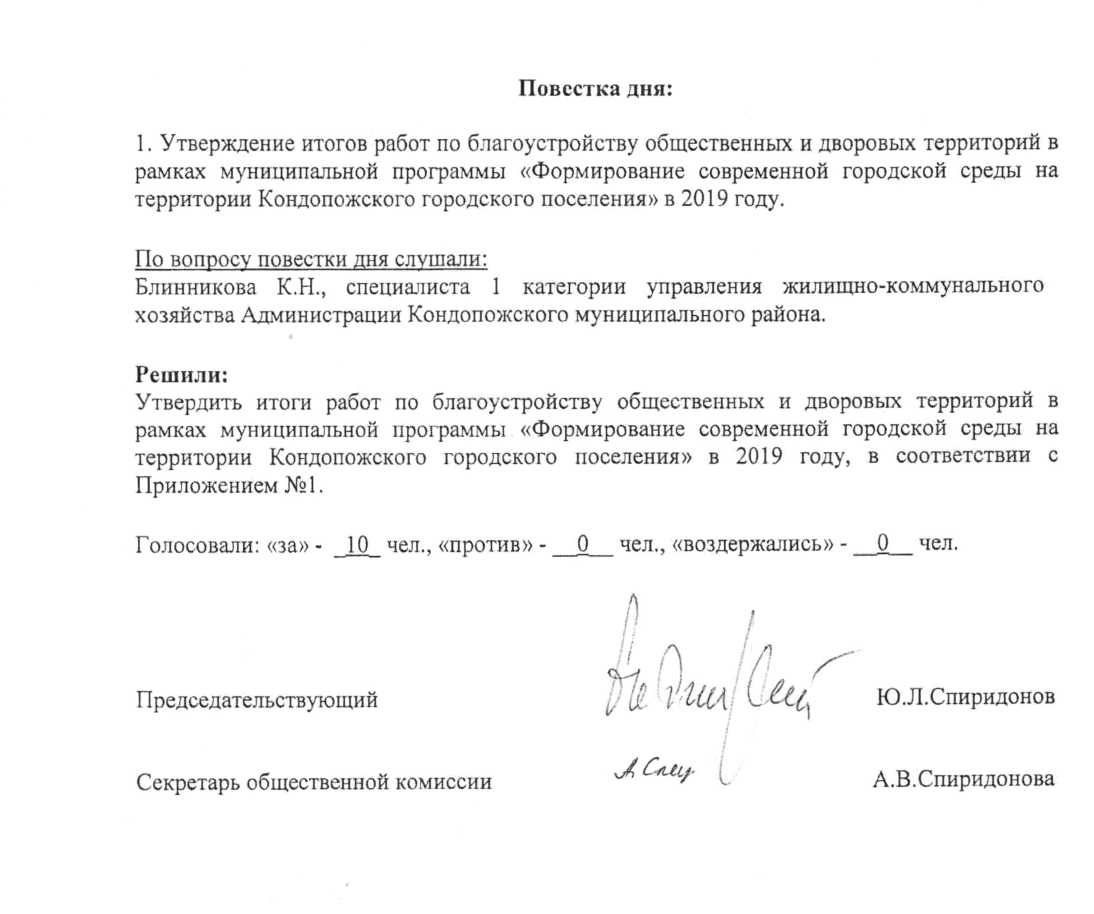 